Vue de rune Honolooloo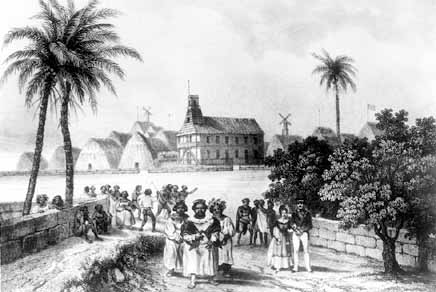 